КРАТКОСРОЧНЫЙ  ПЛАНРаздел долгосрочного плана:8.1D Питание Раздел долгосрочного плана:8.1D Питание Раздел долгосрочного плана:8.1D Питание Раздел долгосрочного плана:8.1D Питание Школа: Федоровская ОСОШ №1Школа: Федоровская ОСОШ №1Школа: Федоровская ОСОШ №1Школа: Федоровская ОСОШ №1Дата: Дата: Дата: Дата: ФИО учителя: Тукпаева Марина ПавловнаФИО учителя: Тукпаева Марина ПавловнаФИО учителя: Тукпаева Марина ПавловнаФИО учителя: Тукпаева Марина ПавловнаКласс: 8Класс: 8Класс: 8Класс: 8Участвовали: 16 человекОтсутствовали: Отсутствовали: Отсутствовали: Тема урока:  Строение и функции зубов, смена молочных зубов на постоянные. Гигиена зубов.Строение пищеварительного тракта человека. Пищеварительные железы. Функции органов пищеварения.Тема урока:  Строение и функции зубов, смена молочных зубов на постоянные. Гигиена зубов.Строение пищеварительного тракта человека. Пищеварительные железы. Функции органов пищеварения.Тема урока:  Строение и функции зубов, смена молочных зубов на постоянные. Гигиена зубов.Строение пищеварительного тракта человека. Пищеварительные железы. Функции органов пищеварения.Тема урока:  Строение и функции зубов, смена молочных зубов на постоянные. Гигиена зубов.Строение пищеварительного тракта человека. Пищеварительные железы. Функции органов пищеварения.Тема урока:  Строение и функции зубов, смена молочных зубов на постоянные. Гигиена зубов.Строение пищеварительного тракта человека. Пищеварительные железы. Функции органов пищеварения.Тема урока:  Строение и функции зубов, смена молочных зубов на постоянные. Гигиена зубов.Строение пищеварительного тракта человека. Пищеварительные железы. Функции органов пищеварения.Тема урока:  Строение и функции зубов, смена молочных зубов на постоянные. Гигиена зубов.Строение пищеварительного тракта человека. Пищеварительные железы. Функции органов пищеварения.Тема урока:  Строение и функции зубов, смена молочных зубов на постоянные. Гигиена зубов.Строение пищеварительного тракта человека. Пищеварительные железы. Функции органов пищеварения.Учебные цели для достижения на этом уроке (ссылка на учебную программу)8.1.2.2 описывать взаимосвязь строения различных типов зубов с их функциями, правила ухода за зубами8.1.2.3 объяснять взаимосвязь структуры пищеварительной системы человека с ее функциями8.1.2.2 описывать взаимосвязь строения различных типов зубов с их функциями, правила ухода за зубами8.1.2.3 объяснять взаимосвязь структуры пищеварительной системы человека с ее функциями8.1.2.2 описывать взаимосвязь строения различных типов зубов с их функциями, правила ухода за зубами8.1.2.3 объяснять взаимосвязь структуры пищеварительной системы человека с ее функциями8.1.2.2 описывать взаимосвязь строения различных типов зубов с их функциями, правила ухода за зубами8.1.2.3 объяснять взаимосвязь структуры пищеварительной системы человека с ее функциями8.1.2.2 описывать взаимосвязь строения различных типов зубов с их функциями, правила ухода за зубами8.1.2.3 объяснять взаимосвязь структуры пищеварительной системы человека с ее функциями8.1.2.2 описывать взаимосвязь строения различных типов зубов с их функциями, правила ухода за зубами8.1.2.3 объяснять взаимосвязь структуры пищеварительной системы человека с ее функциями8.1.2.2 описывать взаимосвязь строения различных типов зубов с их функциями, правила ухода за зубами8.1.2.3 объяснять взаимосвязь структуры пищеварительной системы человека с ее функциямиЦель урокаУчащиеся смогут:- дать характеристику органов  пищеварительной системы человека;- объяснять  взаимосвязь структуры пищеварительной системы человека с ее функциями;-описывать  строение различных типов зубов и объяснять  их функции;-описывать правила ухода за зубами.Учащиеся смогут:- дать характеристику органов  пищеварительной системы человека;- объяснять  взаимосвязь структуры пищеварительной системы человека с ее функциями;-описывать  строение различных типов зубов и объяснять  их функции;-описывать правила ухода за зубами.Учащиеся смогут:- дать характеристику органов  пищеварительной системы человека;- объяснять  взаимосвязь структуры пищеварительной системы человека с ее функциями;-описывать  строение различных типов зубов и объяснять  их функции;-описывать правила ухода за зубами.Учащиеся смогут:- дать характеристику органов  пищеварительной системы человека;- объяснять  взаимосвязь структуры пищеварительной системы человека с ее функциями;-описывать  строение различных типов зубов и объяснять  их функции;-описывать правила ухода за зубами.Учащиеся смогут:- дать характеристику органов  пищеварительной системы человека;- объяснять  взаимосвязь структуры пищеварительной системы человека с ее функциями;-описывать  строение различных типов зубов и объяснять  их функции;-описывать правила ухода за зубами.Учащиеся смогут:- дать характеристику органов  пищеварительной системы человека;- объяснять  взаимосвязь структуры пищеварительной системы человека с ее функциями;-описывать  строение различных типов зубов и объяснять  их функции;-описывать правила ухода за зубами.Учащиеся смогут:- дать характеристику органов  пищеварительной системы человека;- объяснять  взаимосвязь структуры пищеварительной системы человека с ее функциями;-описывать  строение различных типов зубов и объяснять  их функции;-описывать правила ухода за зубами.Критерий оценки- перечисляет типы зубов человека и  органы пищеварительной системы человека  -по рисунку определяет строение зуба- выявляет  взаимосвязь строения различных типов зубов с их функциями - выявляет   взаимосвязь структуры пищеварительной системы человека с ее функциями- объясняет правила ухода за зубами.- перечисляет типы зубов человека и  органы пищеварительной системы человека  -по рисунку определяет строение зуба- выявляет  взаимосвязь строения различных типов зубов с их функциями - выявляет   взаимосвязь структуры пищеварительной системы человека с ее функциями- объясняет правила ухода за зубами.- перечисляет типы зубов человека и  органы пищеварительной системы человека  -по рисунку определяет строение зуба- выявляет  взаимосвязь строения различных типов зубов с их функциями - выявляет   взаимосвязь структуры пищеварительной системы человека с ее функциями- объясняет правила ухода за зубами.- перечисляет типы зубов человека и  органы пищеварительной системы человека  -по рисунку определяет строение зуба- выявляет  взаимосвязь строения различных типов зубов с их функциями - выявляет   взаимосвязь структуры пищеварительной системы человека с ее функциями- объясняет правила ухода за зубами.- перечисляет типы зубов человека и  органы пищеварительной системы человека  -по рисунку определяет строение зуба- выявляет  взаимосвязь строения различных типов зубов с их функциями - выявляет   взаимосвязь структуры пищеварительной системы человека с ее функциями- объясняет правила ухода за зубами.- перечисляет типы зубов человека и  органы пищеварительной системы человека  -по рисунку определяет строение зуба- выявляет  взаимосвязь строения различных типов зубов с их функциями - выявляет   взаимосвязь структуры пищеварительной системы человека с ее функциями- объясняет правила ухода за зубами.- перечисляет типы зубов человека и  органы пищеварительной системы человека  -по рисунку определяет строение зуба- выявляет  взаимосвязь строения различных типов зубов с их функциями - выявляет   взаимосвязь структуры пищеварительной системы человека с ее функциями- объясняет правила ухода за зубами.Языковые целиУчащиеся будут:-делать записи  во время заполнения таблицы по строению  органов пищеварительной системы (навыки разговорной, письменной речи и прослушивания)Словарный запас и термины, касающиеся предмета:Коронка, зубная ячейка, эмаль, дентин, пульпа зуба, резцы, клыки,  коренные зубы, кариес, пищеварительная система, ротовая полость, глотка, пищевод, тонкий кишечник, толстый кишечник, поджелудочная и пищеварительные железы, печень. Сочетания, используемые для диалога и письма:Пищеварение - это…Пищеварение необходимо…У человека функцию пищеварения  выполняют……Зубы надо чистить …Учащиеся будут:-делать записи  во время заполнения таблицы по строению  органов пищеварительной системы (навыки разговорной, письменной речи и прослушивания)Словарный запас и термины, касающиеся предмета:Коронка, зубная ячейка, эмаль, дентин, пульпа зуба, резцы, клыки,  коренные зубы, кариес, пищеварительная система, ротовая полость, глотка, пищевод, тонкий кишечник, толстый кишечник, поджелудочная и пищеварительные железы, печень. Сочетания, используемые для диалога и письма:Пищеварение - это…Пищеварение необходимо…У человека функцию пищеварения  выполняют……Зубы надо чистить …Учащиеся будут:-делать записи  во время заполнения таблицы по строению  органов пищеварительной системы (навыки разговорной, письменной речи и прослушивания)Словарный запас и термины, касающиеся предмета:Коронка, зубная ячейка, эмаль, дентин, пульпа зуба, резцы, клыки,  коренные зубы, кариес, пищеварительная система, ротовая полость, глотка, пищевод, тонкий кишечник, толстый кишечник, поджелудочная и пищеварительные железы, печень. Сочетания, используемые для диалога и письма:Пищеварение - это…Пищеварение необходимо…У человека функцию пищеварения  выполняют……Зубы надо чистить …Учащиеся будут:-делать записи  во время заполнения таблицы по строению  органов пищеварительной системы (навыки разговорной, письменной речи и прослушивания)Словарный запас и термины, касающиеся предмета:Коронка, зубная ячейка, эмаль, дентин, пульпа зуба, резцы, клыки,  коренные зубы, кариес, пищеварительная система, ротовая полость, глотка, пищевод, тонкий кишечник, толстый кишечник, поджелудочная и пищеварительные железы, печень. Сочетания, используемые для диалога и письма:Пищеварение - это…Пищеварение необходимо…У человека функцию пищеварения  выполняют……Зубы надо чистить …Учащиеся будут:-делать записи  во время заполнения таблицы по строению  органов пищеварительной системы (навыки разговорной, письменной речи и прослушивания)Словарный запас и термины, касающиеся предмета:Коронка, зубная ячейка, эмаль, дентин, пульпа зуба, резцы, клыки,  коренные зубы, кариес, пищеварительная система, ротовая полость, глотка, пищевод, тонкий кишечник, толстый кишечник, поджелудочная и пищеварительные железы, печень. Сочетания, используемые для диалога и письма:Пищеварение - это…Пищеварение необходимо…У человека функцию пищеварения  выполняют……Зубы надо чистить …Учащиеся будут:-делать записи  во время заполнения таблицы по строению  органов пищеварительной системы (навыки разговорной, письменной речи и прослушивания)Словарный запас и термины, касающиеся предмета:Коронка, зубная ячейка, эмаль, дентин, пульпа зуба, резцы, клыки,  коренные зубы, кариес, пищеварительная система, ротовая полость, глотка, пищевод, тонкий кишечник, толстый кишечник, поджелудочная и пищеварительные железы, печень. Сочетания, используемые для диалога и письма:Пищеварение - это…Пищеварение необходимо…У человека функцию пищеварения  выполняют……Зубы надо чистить …Учащиеся будут:-делать записи  во время заполнения таблицы по строению  органов пищеварительной системы (навыки разговорной, письменной речи и прослушивания)Словарный запас и термины, касающиеся предмета:Коронка, зубная ячейка, эмаль, дентин, пульпа зуба, резцы, клыки,  коренные зубы, кариес, пищеварительная система, ротовая полость, глотка, пищевод, тонкий кишечник, толстый кишечник, поджелудочная и пищеварительные железы, печень. Сочетания, используемые для диалога и письма:Пищеварение - это…Пищеварение необходимо…У человека функцию пищеварения  выполняют……Зубы надо чистить …Привитие ценностей- прививать умение работы в группе через активные методы обучения; -формирование культуры общения, коммуникативных навыков, доброжелательное сотрудничество в классе, уважение к себе и к другим, самостоятельность;-необходимость совместной работы и планирования деятельности обеспечивает терпимость, дружелюбные отношения и трудолюбие;-физическое развитие: сохранение здоровой нации.- прививать умение работы в группе через активные методы обучения; -формирование культуры общения, коммуникативных навыков, доброжелательное сотрудничество в классе, уважение к себе и к другим, самостоятельность;-необходимость совместной работы и планирования деятельности обеспечивает терпимость, дружелюбные отношения и трудолюбие;-физическое развитие: сохранение здоровой нации.- прививать умение работы в группе через активные методы обучения; -формирование культуры общения, коммуникативных навыков, доброжелательное сотрудничество в классе, уважение к себе и к другим, самостоятельность;-необходимость совместной работы и планирования деятельности обеспечивает терпимость, дружелюбные отношения и трудолюбие;-физическое развитие: сохранение здоровой нации.- прививать умение работы в группе через активные методы обучения; -формирование культуры общения, коммуникативных навыков, доброжелательное сотрудничество в классе, уважение к себе и к другим, самостоятельность;-необходимость совместной работы и планирования деятельности обеспечивает терпимость, дружелюбные отношения и трудолюбие;-физическое развитие: сохранение здоровой нации.- прививать умение работы в группе через активные методы обучения; -формирование культуры общения, коммуникативных навыков, доброжелательное сотрудничество в классе, уважение к себе и к другим, самостоятельность;-необходимость совместной работы и планирования деятельности обеспечивает терпимость, дружелюбные отношения и трудолюбие;-физическое развитие: сохранение здоровой нации.- прививать умение работы в группе через активные методы обучения; -формирование культуры общения, коммуникативных навыков, доброжелательное сотрудничество в классе, уважение к себе и к другим, самостоятельность;-необходимость совместной работы и планирования деятельности обеспечивает терпимость, дружелюбные отношения и трудолюбие;-физическое развитие: сохранение здоровой нации.- прививать умение работы в группе через активные методы обучения; -формирование культуры общения, коммуникативных навыков, доброжелательное сотрудничество в классе, уважение к себе и к другим, самостоятельность;-необходимость совместной работы и планирования деятельности обеспечивает терпимость, дружелюбные отношения и трудолюбие;-физическое развитие: сохранение здоровой нации.Межпредметные  связи- с химией (влияние кислот, химические реакции), с физикой (разница температуры, механика, движение)- с химией (влияние кислот, химические реакции), с физикой (разница температуры, механика, движение)- с химией (влияние кислот, химические реакции), с физикой (разница температуры, механика, движение)- с химией (влияние кислот, химические реакции), с физикой (разница температуры, механика, движение)- с химией (влияние кислот, химические реакции), с физикой (разница температуры, механика, движение)- с химией (влияние кислот, химические реакции), с физикой (разница температуры, механика, движение)- с химией (влияние кислот, химические реакции), с физикой (разница температуры, механика, движение)Предшествующие знанияЗнание, что питание является особенностью живых организмов (7 класс), 8.1.2.1 сравнивать строение пищеварительной системы беспозвоночных, жвачных животных  и человека (8 класс)Знание, что питание является особенностью живых организмов (7 класс), 8.1.2.1 сравнивать строение пищеварительной системы беспозвоночных, жвачных животных  и человека (8 класс)Знание, что питание является особенностью живых организмов (7 класс), 8.1.2.1 сравнивать строение пищеварительной системы беспозвоночных, жвачных животных  и человека (8 класс)Знание, что питание является особенностью живых организмов (7 класс), 8.1.2.1 сравнивать строение пищеварительной системы беспозвоночных, жвачных животных  и человека (8 класс)Знание, что питание является особенностью живых организмов (7 класс), 8.1.2.1 сравнивать строение пищеварительной системы беспозвоночных, жвачных животных  и человека (8 класс)Знание, что питание является особенностью живых организмов (7 класс), 8.1.2.1 сравнивать строение пищеварительной системы беспозвоночных, жвачных животных  и человека (8 класс)Знание, что питание является особенностью живых организмов (7 класс), 8.1.2.1 сравнивать строение пищеварительной системы беспозвоночных, жвачных животных  и человека (8 класс)ХОД  УРОКАХОД  УРОКАХОД  УРОКАХОД  УРОКАХОД  УРОКАХОД  УРОКАХОД  УРОКАХОД  УРОКАЗапланированные этапы урокаЗапланированные этапы урокаВиды запланированных упражнений на уроке  Виды запланированных упражнений на уроке  Виды запланированных упражнений на уроке  Виды запланированных упражнений на уроке  Виды запланированных упражнений на уроке  РесурсыНачало урока3 минуты2 минуты2 минуты3 минуты4 минутыНачало урока3 минуты2 минуты2 минуты3 минуты4 минутыI.Организационный момент. Приветствие учителя.Приветствует учеников, проверяет готовность к уроку, желает  успеха. Для создания психологической атмосферы проводит игру «Мне в тебе нравится».Ученики осмысливают поставленную цель. Дети берут друг друга за руки и улыбаются, называют хорошие качества своих одноклассников.Начало  урока со старой притчи:	Голодный и оборванный человек подошел к рыбаку и попросил его накормить. Рыбак посмотрел на него и сказал: «Вот там лежит невод, возьми его и отнеси к морю». Человек оглянулся, вздохнул, нашел невод и, недоумевая, понес к морю. Рыбак пошел вслед за ним. Они сели в лодку и вышли в море. Человек греб сначала неумело, а затем лучше и лучше, и наконец, сам привел лодку к месту. Затем они забросили невод и поймали рыбу. Потом рыбак попросил человека, набрать сухих веток и они вместе разожгли костер. Когда рыба была готова, они наелись, отогрелись, отдохнули и тогда человек спросил рыбака: «Почему ты не дал мне хлеба, который был у тебя в хижине, а заставил проделать все это?». Рыбак немного помолчал, а потом ответил: «В этом случае я бы утолил твой голод, но только один раз, а так я научил тебя быть сытым всю жизнь»В чём смысл этой притчи? Какое отношение она может иметь к нашему уроку? Учащиеся обмениваются мнениями, отвечают на вопрос:самостоятельно добывают знания, используя направления учителя.II.Актуализация знаний. Для перехода к новой теме в групповой  работе использую метод «Найди лишнее». Задание 1. За одну минуту, нужно найти лишнее слово в группе:1. Сердце, желудок, кишечник. 
2. Функции пищеварительной системы- двигательная, строительная, всасывающая 
 3.Пищеварительные железы: слюнные, сальные, желудочные железы. 
4. Зубной аппарат человека состоит из резцов, клыков, хищных зубов. 
5. В ротовой полости пища разжевывается, увлажняется и окончательно переваривается Дескриптор:   -знает строение пищеварительной системы  -определяет функции органов пищеварения  -классифицирует типы зубов  -определяет процессы, происходящие  в  ротовой             полости     ФО «Большой палец»Дифференциация по темпу.Групповая работа. Метод «Логическая цепочка».Задание 2. Выстроить в логическую цепочку по типу "Что за чем?"  Учащимся четырех  групп раздаются идентичные карточки с названиями органов пищеварения: ротовая полость, глотка, пищевод, желудок, тонкий кишечник, толстый кишечник,  прямая кишка. ( Слайд с ответами)Дескриптор: -знает названия органов;- объясняет последовательность расположения органов пищеварительной системы.ФО «Аплодисменты»Дифференциация по темпу.Индивидуальная работа. Метод «Найди соответствие».Задание 3. Заполните таблицу, определяя соответствующие организмам органы пищеварительной системы.Дескриптор:     - приводит в   соответствие организмы и органы пищеварительной системы.ФО  Взаимопроверка в парах.Дифференциация по заданию.Код ответов для взаимопроверки : Постановка проблемного вопроса.   Метод «Мозговой штурм».Задание 4. Известно, что введенный внутривенно стерильный куриный бульон вызовет немедленную смерть человека. А съеденная пища, состоящая из куриного бульона принесет пользу. Давайте попробуем в этом разобраться. Подискутируйте, выскажите свое мнение. (ответ учеников)Дескриптор: -сравнивают состав куриного бульона-доказывают полезность-анализируют ситуациюФО «Словесная похвала»Определение темы и цели урока.Учитель уточняет и проговаривает тему и цели урока, учащиеся записывают тему урока в тетрадь.Тема урока:  Строение и функции зубов, смена молочных зубов на постоянные. Гигиена зубов.Строение пищеварительного тракта человека. Пищеварительные железы. Функции органов пищеварения.I.Организационный момент. Приветствие учителя.Приветствует учеников, проверяет готовность к уроку, желает  успеха. Для создания психологической атмосферы проводит игру «Мне в тебе нравится».Ученики осмысливают поставленную цель. Дети берут друг друга за руки и улыбаются, называют хорошие качества своих одноклассников.Начало  урока со старой притчи:	Голодный и оборванный человек подошел к рыбаку и попросил его накормить. Рыбак посмотрел на него и сказал: «Вот там лежит невод, возьми его и отнеси к морю». Человек оглянулся, вздохнул, нашел невод и, недоумевая, понес к морю. Рыбак пошел вслед за ним. Они сели в лодку и вышли в море. Человек греб сначала неумело, а затем лучше и лучше, и наконец, сам привел лодку к месту. Затем они забросили невод и поймали рыбу. Потом рыбак попросил человека, набрать сухих веток и они вместе разожгли костер. Когда рыба была готова, они наелись, отогрелись, отдохнули и тогда человек спросил рыбака: «Почему ты не дал мне хлеба, который был у тебя в хижине, а заставил проделать все это?». Рыбак немного помолчал, а потом ответил: «В этом случае я бы утолил твой голод, но только один раз, а так я научил тебя быть сытым всю жизнь»В чём смысл этой притчи? Какое отношение она может иметь к нашему уроку? Учащиеся обмениваются мнениями, отвечают на вопрос:самостоятельно добывают знания, используя направления учителя.II.Актуализация знаний. Для перехода к новой теме в групповой  работе использую метод «Найди лишнее». Задание 1. За одну минуту, нужно найти лишнее слово в группе:1. Сердце, желудок, кишечник. 
2. Функции пищеварительной системы- двигательная, строительная, всасывающая 
 3.Пищеварительные железы: слюнные, сальные, желудочные железы. 
4. Зубной аппарат человека состоит из резцов, клыков, хищных зубов. 
5. В ротовой полости пища разжевывается, увлажняется и окончательно переваривается Дескриптор:   -знает строение пищеварительной системы  -определяет функции органов пищеварения  -классифицирует типы зубов  -определяет процессы, происходящие  в  ротовой             полости     ФО «Большой палец»Дифференциация по темпу.Групповая работа. Метод «Логическая цепочка».Задание 2. Выстроить в логическую цепочку по типу "Что за чем?"  Учащимся четырех  групп раздаются идентичные карточки с названиями органов пищеварения: ротовая полость, глотка, пищевод, желудок, тонкий кишечник, толстый кишечник,  прямая кишка. ( Слайд с ответами)Дескриптор: -знает названия органов;- объясняет последовательность расположения органов пищеварительной системы.ФО «Аплодисменты»Дифференциация по темпу.Индивидуальная работа. Метод «Найди соответствие».Задание 3. Заполните таблицу, определяя соответствующие организмам органы пищеварительной системы.Дескриптор:     - приводит в   соответствие организмы и органы пищеварительной системы.ФО  Взаимопроверка в парах.Дифференциация по заданию.Код ответов для взаимопроверки : Постановка проблемного вопроса.   Метод «Мозговой штурм».Задание 4. Известно, что введенный внутривенно стерильный куриный бульон вызовет немедленную смерть человека. А съеденная пища, состоящая из куриного бульона принесет пользу. Давайте попробуем в этом разобраться. Подискутируйте, выскажите свое мнение. (ответ учеников)Дескриптор: -сравнивают состав куриного бульона-доказывают полезность-анализируют ситуациюФО «Словесная похвала»Определение темы и цели урока.Учитель уточняет и проговаривает тему и цели урока, учащиеся записывают тему урока в тетрадь.Тема урока:  Строение и функции зубов, смена молочных зубов на постоянные. Гигиена зубов.Строение пищеварительного тракта человека. Пищеварительные железы. Функции органов пищеварения.I.Организационный момент. Приветствие учителя.Приветствует учеников, проверяет готовность к уроку, желает  успеха. Для создания психологической атмосферы проводит игру «Мне в тебе нравится».Ученики осмысливают поставленную цель. Дети берут друг друга за руки и улыбаются, называют хорошие качества своих одноклассников.Начало  урока со старой притчи:	Голодный и оборванный человек подошел к рыбаку и попросил его накормить. Рыбак посмотрел на него и сказал: «Вот там лежит невод, возьми его и отнеси к морю». Человек оглянулся, вздохнул, нашел невод и, недоумевая, понес к морю. Рыбак пошел вслед за ним. Они сели в лодку и вышли в море. Человек греб сначала неумело, а затем лучше и лучше, и наконец, сам привел лодку к месту. Затем они забросили невод и поймали рыбу. Потом рыбак попросил человека, набрать сухих веток и они вместе разожгли костер. Когда рыба была готова, они наелись, отогрелись, отдохнули и тогда человек спросил рыбака: «Почему ты не дал мне хлеба, который был у тебя в хижине, а заставил проделать все это?». Рыбак немного помолчал, а потом ответил: «В этом случае я бы утолил твой голод, но только один раз, а так я научил тебя быть сытым всю жизнь»В чём смысл этой притчи? Какое отношение она может иметь к нашему уроку? Учащиеся обмениваются мнениями, отвечают на вопрос:самостоятельно добывают знания, используя направления учителя.II.Актуализация знаний. Для перехода к новой теме в групповой  работе использую метод «Найди лишнее». Задание 1. За одну минуту, нужно найти лишнее слово в группе:1. Сердце, желудок, кишечник. 
2. Функции пищеварительной системы- двигательная, строительная, всасывающая 
 3.Пищеварительные железы: слюнные, сальные, желудочные железы. 
4. Зубной аппарат человека состоит из резцов, клыков, хищных зубов. 
5. В ротовой полости пища разжевывается, увлажняется и окончательно переваривается Дескриптор:   -знает строение пищеварительной системы  -определяет функции органов пищеварения  -классифицирует типы зубов  -определяет процессы, происходящие  в  ротовой             полости     ФО «Большой палец»Дифференциация по темпу.Групповая работа. Метод «Логическая цепочка».Задание 2. Выстроить в логическую цепочку по типу "Что за чем?"  Учащимся четырех  групп раздаются идентичные карточки с названиями органов пищеварения: ротовая полость, глотка, пищевод, желудок, тонкий кишечник, толстый кишечник,  прямая кишка. ( Слайд с ответами)Дескриптор: -знает названия органов;- объясняет последовательность расположения органов пищеварительной системы.ФО «Аплодисменты»Дифференциация по темпу.Индивидуальная работа. Метод «Найди соответствие».Задание 3. Заполните таблицу, определяя соответствующие организмам органы пищеварительной системы.Дескриптор:     - приводит в   соответствие организмы и органы пищеварительной системы.ФО  Взаимопроверка в парах.Дифференциация по заданию.Код ответов для взаимопроверки : Постановка проблемного вопроса.   Метод «Мозговой штурм».Задание 4. Известно, что введенный внутривенно стерильный куриный бульон вызовет немедленную смерть человека. А съеденная пища, состоящая из куриного бульона принесет пользу. Давайте попробуем в этом разобраться. Подискутируйте, выскажите свое мнение. (ответ учеников)Дескриптор: -сравнивают состав куриного бульона-доказывают полезность-анализируют ситуациюФО «Словесная похвала»Определение темы и цели урока.Учитель уточняет и проговаривает тему и цели урока, учащиеся записывают тему урока в тетрадь.Тема урока:  Строение и функции зубов, смена молочных зубов на постоянные. Гигиена зубов.Строение пищеварительного тракта человека. Пищеварительные железы. Функции органов пищеварения.I.Организационный момент. Приветствие учителя.Приветствует учеников, проверяет готовность к уроку, желает  успеха. Для создания психологической атмосферы проводит игру «Мне в тебе нравится».Ученики осмысливают поставленную цель. Дети берут друг друга за руки и улыбаются, называют хорошие качества своих одноклассников.Начало  урока со старой притчи:	Голодный и оборванный человек подошел к рыбаку и попросил его накормить. Рыбак посмотрел на него и сказал: «Вот там лежит невод, возьми его и отнеси к морю». Человек оглянулся, вздохнул, нашел невод и, недоумевая, понес к морю. Рыбак пошел вслед за ним. Они сели в лодку и вышли в море. Человек греб сначала неумело, а затем лучше и лучше, и наконец, сам привел лодку к месту. Затем они забросили невод и поймали рыбу. Потом рыбак попросил человека, набрать сухих веток и они вместе разожгли костер. Когда рыба была готова, они наелись, отогрелись, отдохнули и тогда человек спросил рыбака: «Почему ты не дал мне хлеба, который был у тебя в хижине, а заставил проделать все это?». Рыбак немного помолчал, а потом ответил: «В этом случае я бы утолил твой голод, но только один раз, а так я научил тебя быть сытым всю жизнь»В чём смысл этой притчи? Какое отношение она может иметь к нашему уроку? Учащиеся обмениваются мнениями, отвечают на вопрос:самостоятельно добывают знания, используя направления учителя.II.Актуализация знаний. Для перехода к новой теме в групповой  работе использую метод «Найди лишнее». Задание 1. За одну минуту, нужно найти лишнее слово в группе:1. Сердце, желудок, кишечник. 
2. Функции пищеварительной системы- двигательная, строительная, всасывающая 
 3.Пищеварительные железы: слюнные, сальные, желудочные железы. 
4. Зубной аппарат человека состоит из резцов, клыков, хищных зубов. 
5. В ротовой полости пища разжевывается, увлажняется и окончательно переваривается Дескриптор:   -знает строение пищеварительной системы  -определяет функции органов пищеварения  -классифицирует типы зубов  -определяет процессы, происходящие  в  ротовой             полости     ФО «Большой палец»Дифференциация по темпу.Групповая работа. Метод «Логическая цепочка».Задание 2. Выстроить в логическую цепочку по типу "Что за чем?"  Учащимся четырех  групп раздаются идентичные карточки с названиями органов пищеварения: ротовая полость, глотка, пищевод, желудок, тонкий кишечник, толстый кишечник,  прямая кишка. ( Слайд с ответами)Дескриптор: -знает названия органов;- объясняет последовательность расположения органов пищеварительной системы.ФО «Аплодисменты»Дифференциация по темпу.Индивидуальная работа. Метод «Найди соответствие».Задание 3. Заполните таблицу, определяя соответствующие организмам органы пищеварительной системы.Дескриптор:     - приводит в   соответствие организмы и органы пищеварительной системы.ФО  Взаимопроверка в парах.Дифференциация по заданию.Код ответов для взаимопроверки : Постановка проблемного вопроса.   Метод «Мозговой штурм».Задание 4. Известно, что введенный внутривенно стерильный куриный бульон вызовет немедленную смерть человека. А съеденная пища, состоящая из куриного бульона принесет пользу. Давайте попробуем в этом разобраться. Подискутируйте, выскажите свое мнение. (ответ учеников)Дескриптор: -сравнивают состав куриного бульона-доказывают полезность-анализируют ситуациюФО «Словесная похвала»Определение темы и цели урока.Учитель уточняет и проговаривает тему и цели урока, учащиеся записывают тему урока в тетрадь.Тема урока:  Строение и функции зубов, смена молочных зубов на постоянные. Гигиена зубов.Строение пищеварительного тракта человека. Пищеварительные железы. Функции органов пищеварения.I.Организационный момент. Приветствие учителя.Приветствует учеников, проверяет готовность к уроку, желает  успеха. Для создания психологической атмосферы проводит игру «Мне в тебе нравится».Ученики осмысливают поставленную цель. Дети берут друг друга за руки и улыбаются, называют хорошие качества своих одноклассников.Начало  урока со старой притчи:	Голодный и оборванный человек подошел к рыбаку и попросил его накормить. Рыбак посмотрел на него и сказал: «Вот там лежит невод, возьми его и отнеси к морю». Человек оглянулся, вздохнул, нашел невод и, недоумевая, понес к морю. Рыбак пошел вслед за ним. Они сели в лодку и вышли в море. Человек греб сначала неумело, а затем лучше и лучше, и наконец, сам привел лодку к месту. Затем они забросили невод и поймали рыбу. Потом рыбак попросил человека, набрать сухих веток и они вместе разожгли костер. Когда рыба была готова, они наелись, отогрелись, отдохнули и тогда человек спросил рыбака: «Почему ты не дал мне хлеба, который был у тебя в хижине, а заставил проделать все это?». Рыбак немного помолчал, а потом ответил: «В этом случае я бы утолил твой голод, но только один раз, а так я научил тебя быть сытым всю жизнь»В чём смысл этой притчи? Какое отношение она может иметь к нашему уроку? Учащиеся обмениваются мнениями, отвечают на вопрос:самостоятельно добывают знания, используя направления учителя.II.Актуализация знаний. Для перехода к новой теме в групповой  работе использую метод «Найди лишнее». Задание 1. За одну минуту, нужно найти лишнее слово в группе:1. Сердце, желудок, кишечник. 
2. Функции пищеварительной системы- двигательная, строительная, всасывающая 
 3.Пищеварительные железы: слюнные, сальные, желудочные железы. 
4. Зубной аппарат человека состоит из резцов, клыков, хищных зубов. 
5. В ротовой полости пища разжевывается, увлажняется и окончательно переваривается Дескриптор:   -знает строение пищеварительной системы  -определяет функции органов пищеварения  -классифицирует типы зубов  -определяет процессы, происходящие  в  ротовой             полости     ФО «Большой палец»Дифференциация по темпу.Групповая работа. Метод «Логическая цепочка».Задание 2. Выстроить в логическую цепочку по типу "Что за чем?"  Учащимся четырех  групп раздаются идентичные карточки с названиями органов пищеварения: ротовая полость, глотка, пищевод, желудок, тонкий кишечник, толстый кишечник,  прямая кишка. ( Слайд с ответами)Дескриптор: -знает названия органов;- объясняет последовательность расположения органов пищеварительной системы.ФО «Аплодисменты»Дифференциация по темпу.Индивидуальная работа. Метод «Найди соответствие».Задание 3. Заполните таблицу, определяя соответствующие организмам органы пищеварительной системы.Дескриптор:     - приводит в   соответствие организмы и органы пищеварительной системы.ФО  Взаимопроверка в парах.Дифференциация по заданию.Код ответов для взаимопроверки : Постановка проблемного вопроса.   Метод «Мозговой штурм».Задание 4. Известно, что введенный внутривенно стерильный куриный бульон вызовет немедленную смерть человека. А съеденная пища, состоящая из куриного бульона принесет пользу. Давайте попробуем в этом разобраться. Подискутируйте, выскажите свое мнение. (ответ учеников)Дескриптор: -сравнивают состав куриного бульона-доказывают полезность-анализируют ситуациюФО «Словесная похвала»Определение темы и цели урока.Учитель уточняет и проговаривает тему и цели урока, учащиеся записывают тему урока в тетрадь.Тема урока:  Строение и функции зубов, смена молочных зубов на постоянные. Гигиена зубов.Строение пищеварительного тракта человека. Пищеварительные железы. Функции органов пищеварения.СлайдСлайдСередина урока7 минут10 минут1 минута5 минутСередина урока7 минут10 минут1 минута5 минутIII.Изучение нового материала.Вступительное слово учителя: Сегодня на уроке мы рассмотрим  взаимосвязь структуры пищеварительной системы человека с ее функциями, а также  взаимосвязь строения различных типов зубов с их функциями.  Для изучения новой темы предлагается  работа с текстом учебника  в форме инсерта.   Метод Инсерт -  чтение текста с пометкой  (используется текст учебника )   Задание 4. Прочитать текст учебника и сделать пометки  с помощью следующих значков:«v» - галочкой отмечается то, что известно, «знакомая информация»;«-»  - знаком «минус» помечается то, что противоречит представлениям читающих, «думал иначе»;«+» - знаком «плюс» помечается то, что является для читателя интересным и неожиданным, «новая информация»;«?» - вопросительный знак ставится, если у читателя возникло желание узнать о том, что описывается, более подробно, «непонятно».)Учащиеся демонстрируют знания, умения. Выполняют задание: сопоставляют  взаимосвязь структуры пищеварительной системы человека с ее функциями, а также  взаимосвязь строения различных типов зубов с их функциями.  Работая с предложенным текстом, отмечают, какие функции выполняют органы пищеварительной системы Дескриптор:     -определяет органы пищеварительной системы - описывает  их функции ФО «Словесная похвала»  Дифференциация по источнику информации.  IV.Закрепление знаний.1.С помощью метода «Толстые и тонкие вопросы» осуществляется проверка  изученной темы. Задание 5. Составьте  к данному тексту 1 тонкий вопрос  на листочке - стикере желтого цвета или  толстый вопрос на листочке - стикере зеленого цвета. На листочках указать свое имя.Дескриптор:  -составляют тонкие вопросы  -составляют толстые вопросы.  Дифференциация по уровню знаний.2. Метод «Дерево мудрости»Задание 6. Выберите вопрос и ответьте на него.Заготовленные учениками вопросы прикрепляются к дереву мудрости. Теперь каждый ученик по очереди подходит к дереву, выбирает  листочек желтого или зеленого цвета, читает вопрос вслух и дает как можно более полный  ответ на вопрос. Остальные оценивают и вопрос, и ответ.Дескриптор:  -знают органы пищеварительной системы -объясняют функции органов  пищеварительной системы ; -умеют давать полные  правильные ответы;-анализируют изученный  материал.Дифференциация задания по уровню знаний. ФО  Взаимооценивание –  прием «Светофор». Учащиеся класса оценивают ответы, применяя формативное оценивание «Светофор». По результатам ответов показывают карточки  Зелёного цвета – всё понятно или выполнил без ошибок, Жёлтого цвета  – были  затруднения или допустил ошибку, красного цвета  – не понятно или не справился с заданием.При этом оценивается  учащийся, который составил данный вопрос и учащийся, отвечавший на этот вопрос.    После выполнения задания проводится физкультминутка на предупреждение гиподинамии. 
Мы употребляем продукты питания, но наш организм может усваивать только питательные вещества. Вот сейчас мы и узнаем какие питательные вещества вы знаете 
1 упражнение: исходное положение руки на поясе, если я называю продукт питания вы поднимаете руки вверх, если питательное вещество - вытягиваете вперед 
- Капуста, белок , фасоль, колбаса 
2 упражнение: исходное положение руки на поясе, если я называю продукт питания вы поворачиваетесь вправо, если питательное вещество- влево 
- Масло, рис, минеральные соли, мясо, витамины 
3 упражнение: исходное положение руки на поясе, если я называю продукт питания вы наклоняетесь, если питательное вещество- приседаете 
-Углевод, сливки, жир, рыба. 
3. Самостоятельная разноуровневая работа учащихся по карточке.Задание 7. А) Назовите типы зубов1.2.3.В) Назовите части зуба обозначенные цифрами.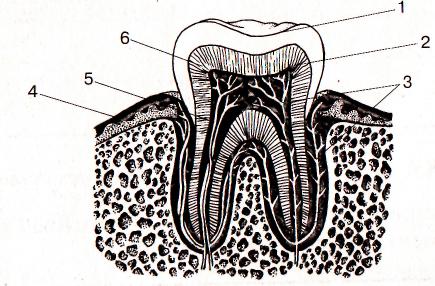 1)2)3)4)5)6)С) Какие процессы пищеварения протекают в ротовой полости?Дескриптор:-называет типы зубов (не менее 3-х);- устанавливает заболевания и причины их возникновения;-планирует меры безопасности при контакте с заболевшими гриппом.ФО – учитель оценивает работу каждого ученика в форме письменной обратной связи.Дифференциация по уровню сложности.III.Изучение нового материала.Вступительное слово учителя: Сегодня на уроке мы рассмотрим  взаимосвязь структуры пищеварительной системы человека с ее функциями, а также  взаимосвязь строения различных типов зубов с их функциями.  Для изучения новой темы предлагается  работа с текстом учебника  в форме инсерта.   Метод Инсерт -  чтение текста с пометкой  (используется текст учебника )   Задание 4. Прочитать текст учебника и сделать пометки  с помощью следующих значков:«v» - галочкой отмечается то, что известно, «знакомая информация»;«-»  - знаком «минус» помечается то, что противоречит представлениям читающих, «думал иначе»;«+» - знаком «плюс» помечается то, что является для читателя интересным и неожиданным, «новая информация»;«?» - вопросительный знак ставится, если у читателя возникло желание узнать о том, что описывается, более подробно, «непонятно».)Учащиеся демонстрируют знания, умения. Выполняют задание: сопоставляют  взаимосвязь структуры пищеварительной системы человека с ее функциями, а также  взаимосвязь строения различных типов зубов с их функциями.  Работая с предложенным текстом, отмечают, какие функции выполняют органы пищеварительной системы Дескриптор:     -определяет органы пищеварительной системы - описывает  их функции ФО «Словесная похвала»  Дифференциация по источнику информации.  IV.Закрепление знаний.1.С помощью метода «Толстые и тонкие вопросы» осуществляется проверка  изученной темы. Задание 5. Составьте  к данному тексту 1 тонкий вопрос  на листочке - стикере желтого цвета или  толстый вопрос на листочке - стикере зеленого цвета. На листочках указать свое имя.Дескриптор:  -составляют тонкие вопросы  -составляют толстые вопросы.  Дифференциация по уровню знаний.2. Метод «Дерево мудрости»Задание 6. Выберите вопрос и ответьте на него.Заготовленные учениками вопросы прикрепляются к дереву мудрости. Теперь каждый ученик по очереди подходит к дереву, выбирает  листочек желтого или зеленого цвета, читает вопрос вслух и дает как можно более полный  ответ на вопрос. Остальные оценивают и вопрос, и ответ.Дескриптор:  -знают органы пищеварительной системы -объясняют функции органов  пищеварительной системы ; -умеют давать полные  правильные ответы;-анализируют изученный  материал.Дифференциация задания по уровню знаний. ФО  Взаимооценивание –  прием «Светофор». Учащиеся класса оценивают ответы, применяя формативное оценивание «Светофор». По результатам ответов показывают карточки  Зелёного цвета – всё понятно или выполнил без ошибок, Жёлтого цвета  – были  затруднения или допустил ошибку, красного цвета  – не понятно или не справился с заданием.При этом оценивается  учащийся, который составил данный вопрос и учащийся, отвечавший на этот вопрос.    После выполнения задания проводится физкультминутка на предупреждение гиподинамии. 
Мы употребляем продукты питания, но наш организм может усваивать только питательные вещества. Вот сейчас мы и узнаем какие питательные вещества вы знаете 
1 упражнение: исходное положение руки на поясе, если я называю продукт питания вы поднимаете руки вверх, если питательное вещество - вытягиваете вперед 
- Капуста, белок , фасоль, колбаса 
2 упражнение: исходное положение руки на поясе, если я называю продукт питания вы поворачиваетесь вправо, если питательное вещество- влево 
- Масло, рис, минеральные соли, мясо, витамины 
3 упражнение: исходное положение руки на поясе, если я называю продукт питания вы наклоняетесь, если питательное вещество- приседаете 
-Углевод, сливки, жир, рыба. 
3. Самостоятельная разноуровневая работа учащихся по карточке.Задание 7. А) Назовите типы зубов1.2.3.В) Назовите части зуба обозначенные цифрами.1)2)3)4)5)6)С) Какие процессы пищеварения протекают в ротовой полости?Дескриптор:-называет типы зубов (не менее 3-х);- устанавливает заболевания и причины их возникновения;-планирует меры безопасности при контакте с заболевшими гриппом.ФО – учитель оценивает работу каждого ученика в форме письменной обратной связи.Дифференциация по уровню сложности.III.Изучение нового материала.Вступительное слово учителя: Сегодня на уроке мы рассмотрим  взаимосвязь структуры пищеварительной системы человека с ее функциями, а также  взаимосвязь строения различных типов зубов с их функциями.  Для изучения новой темы предлагается  работа с текстом учебника  в форме инсерта.   Метод Инсерт -  чтение текста с пометкой  (используется текст учебника )   Задание 4. Прочитать текст учебника и сделать пометки  с помощью следующих значков:«v» - галочкой отмечается то, что известно, «знакомая информация»;«-»  - знаком «минус» помечается то, что противоречит представлениям читающих, «думал иначе»;«+» - знаком «плюс» помечается то, что является для читателя интересным и неожиданным, «новая информация»;«?» - вопросительный знак ставится, если у читателя возникло желание узнать о том, что описывается, более подробно, «непонятно».)Учащиеся демонстрируют знания, умения. Выполняют задание: сопоставляют  взаимосвязь структуры пищеварительной системы человека с ее функциями, а также  взаимосвязь строения различных типов зубов с их функциями.  Работая с предложенным текстом, отмечают, какие функции выполняют органы пищеварительной системы Дескриптор:     -определяет органы пищеварительной системы - описывает  их функции ФО «Словесная похвала»  Дифференциация по источнику информации.  IV.Закрепление знаний.1.С помощью метода «Толстые и тонкие вопросы» осуществляется проверка  изученной темы. Задание 5. Составьте  к данному тексту 1 тонкий вопрос  на листочке - стикере желтого цвета или  толстый вопрос на листочке - стикере зеленого цвета. На листочках указать свое имя.Дескриптор:  -составляют тонкие вопросы  -составляют толстые вопросы.  Дифференциация по уровню знаний.2. Метод «Дерево мудрости»Задание 6. Выберите вопрос и ответьте на него.Заготовленные учениками вопросы прикрепляются к дереву мудрости. Теперь каждый ученик по очереди подходит к дереву, выбирает  листочек желтого или зеленого цвета, читает вопрос вслух и дает как можно более полный  ответ на вопрос. Остальные оценивают и вопрос, и ответ.Дескриптор:  -знают органы пищеварительной системы -объясняют функции органов  пищеварительной системы ; -умеют давать полные  правильные ответы;-анализируют изученный  материал.Дифференциация задания по уровню знаний. ФО  Взаимооценивание –  прием «Светофор». Учащиеся класса оценивают ответы, применяя формативное оценивание «Светофор». По результатам ответов показывают карточки  Зелёного цвета – всё понятно или выполнил без ошибок, Жёлтого цвета  – были  затруднения или допустил ошибку, красного цвета  – не понятно или не справился с заданием.При этом оценивается  учащийся, который составил данный вопрос и учащийся, отвечавший на этот вопрос.    После выполнения задания проводится физкультминутка на предупреждение гиподинамии. 
Мы употребляем продукты питания, но наш организм может усваивать только питательные вещества. Вот сейчас мы и узнаем какие питательные вещества вы знаете 
1 упражнение: исходное положение руки на поясе, если я называю продукт питания вы поднимаете руки вверх, если питательное вещество - вытягиваете вперед 
- Капуста, белок , фасоль, колбаса 
2 упражнение: исходное положение руки на поясе, если я называю продукт питания вы поворачиваетесь вправо, если питательное вещество- влево 
- Масло, рис, минеральные соли, мясо, витамины 
3 упражнение: исходное положение руки на поясе, если я называю продукт питания вы наклоняетесь, если питательное вещество- приседаете 
-Углевод, сливки, жир, рыба. 
3. Самостоятельная разноуровневая работа учащихся по карточке.Задание 7. А) Назовите типы зубов1.2.3.В) Назовите части зуба обозначенные цифрами.1)2)3)4)5)6)С) Какие процессы пищеварения протекают в ротовой полости?Дескриптор:-называет типы зубов (не менее 3-х);- устанавливает заболевания и причины их возникновения;-планирует меры безопасности при контакте с заболевшими гриппом.ФО – учитель оценивает работу каждого ученика в форме письменной обратной связи.Дифференциация по уровню сложности.III.Изучение нового материала.Вступительное слово учителя: Сегодня на уроке мы рассмотрим  взаимосвязь структуры пищеварительной системы человека с ее функциями, а также  взаимосвязь строения различных типов зубов с их функциями.  Для изучения новой темы предлагается  работа с текстом учебника  в форме инсерта.   Метод Инсерт -  чтение текста с пометкой  (используется текст учебника )   Задание 4. Прочитать текст учебника и сделать пометки  с помощью следующих значков:«v» - галочкой отмечается то, что известно, «знакомая информация»;«-»  - знаком «минус» помечается то, что противоречит представлениям читающих, «думал иначе»;«+» - знаком «плюс» помечается то, что является для читателя интересным и неожиданным, «новая информация»;«?» - вопросительный знак ставится, если у читателя возникло желание узнать о том, что описывается, более подробно, «непонятно».)Учащиеся демонстрируют знания, умения. Выполняют задание: сопоставляют  взаимосвязь структуры пищеварительной системы человека с ее функциями, а также  взаимосвязь строения различных типов зубов с их функциями.  Работая с предложенным текстом, отмечают, какие функции выполняют органы пищеварительной системы Дескриптор:     -определяет органы пищеварительной системы - описывает  их функции ФО «Словесная похвала»  Дифференциация по источнику информации.  IV.Закрепление знаний.1.С помощью метода «Толстые и тонкие вопросы» осуществляется проверка  изученной темы. Задание 5. Составьте  к данному тексту 1 тонкий вопрос  на листочке - стикере желтого цвета или  толстый вопрос на листочке - стикере зеленого цвета. На листочках указать свое имя.Дескриптор:  -составляют тонкие вопросы  -составляют толстые вопросы.  Дифференциация по уровню знаний.2. Метод «Дерево мудрости»Задание 6. Выберите вопрос и ответьте на него.Заготовленные учениками вопросы прикрепляются к дереву мудрости. Теперь каждый ученик по очереди подходит к дереву, выбирает  листочек желтого или зеленого цвета, читает вопрос вслух и дает как можно более полный  ответ на вопрос. Остальные оценивают и вопрос, и ответ.Дескриптор:  -знают органы пищеварительной системы -объясняют функции органов  пищеварительной системы ; -умеют давать полные  правильные ответы;-анализируют изученный  материал.Дифференциация задания по уровню знаний. ФО  Взаимооценивание –  прием «Светофор». Учащиеся класса оценивают ответы, применяя формативное оценивание «Светофор». По результатам ответов показывают карточки  Зелёного цвета – всё понятно или выполнил без ошибок, Жёлтого цвета  – были  затруднения или допустил ошибку, красного цвета  – не понятно или не справился с заданием.При этом оценивается  учащийся, который составил данный вопрос и учащийся, отвечавший на этот вопрос.    После выполнения задания проводится физкультминутка на предупреждение гиподинамии. 
Мы употребляем продукты питания, но наш организм может усваивать только питательные вещества. Вот сейчас мы и узнаем какие питательные вещества вы знаете 
1 упражнение: исходное положение руки на поясе, если я называю продукт питания вы поднимаете руки вверх, если питательное вещество - вытягиваете вперед 
- Капуста, белок , фасоль, колбаса 
2 упражнение: исходное положение руки на поясе, если я называю продукт питания вы поворачиваетесь вправо, если питательное вещество- влево 
- Масло, рис, минеральные соли, мясо, витамины 
3 упражнение: исходное положение руки на поясе, если я называю продукт питания вы наклоняетесь, если питательное вещество- приседаете 
-Углевод, сливки, жир, рыба. 
3. Самостоятельная разноуровневая работа учащихся по карточке.Задание 7. А) Назовите типы зубов1.2.3.В) Назовите части зуба обозначенные цифрами.1)2)3)4)5)6)С) Какие процессы пищеварения протекают в ротовой полости?Дескриптор:-называет типы зубов (не менее 3-х);- устанавливает заболевания и причины их возникновения;-планирует меры безопасности при контакте с заболевшими гриппом.ФО – учитель оценивает работу каждого ученика в форме письменной обратной связи.Дифференциация по уровню сложности.III.Изучение нового материала.Вступительное слово учителя: Сегодня на уроке мы рассмотрим  взаимосвязь структуры пищеварительной системы человека с ее функциями, а также  взаимосвязь строения различных типов зубов с их функциями.  Для изучения новой темы предлагается  работа с текстом учебника  в форме инсерта.   Метод Инсерт -  чтение текста с пометкой  (используется текст учебника )   Задание 4. Прочитать текст учебника и сделать пометки  с помощью следующих значков:«v» - галочкой отмечается то, что известно, «знакомая информация»;«-»  - знаком «минус» помечается то, что противоречит представлениям читающих, «думал иначе»;«+» - знаком «плюс» помечается то, что является для читателя интересным и неожиданным, «новая информация»;«?» - вопросительный знак ставится, если у читателя возникло желание узнать о том, что описывается, более подробно, «непонятно».)Учащиеся демонстрируют знания, умения. Выполняют задание: сопоставляют  взаимосвязь структуры пищеварительной системы человека с ее функциями, а также  взаимосвязь строения различных типов зубов с их функциями.  Работая с предложенным текстом, отмечают, какие функции выполняют органы пищеварительной системы Дескриптор:     -определяет органы пищеварительной системы - описывает  их функции ФО «Словесная похвала»  Дифференциация по источнику информации.  IV.Закрепление знаний.1.С помощью метода «Толстые и тонкие вопросы» осуществляется проверка  изученной темы. Задание 5. Составьте  к данному тексту 1 тонкий вопрос  на листочке - стикере желтого цвета или  толстый вопрос на листочке - стикере зеленого цвета. На листочках указать свое имя.Дескриптор:  -составляют тонкие вопросы  -составляют толстые вопросы.  Дифференциация по уровню знаний.2. Метод «Дерево мудрости»Задание 6. Выберите вопрос и ответьте на него.Заготовленные учениками вопросы прикрепляются к дереву мудрости. Теперь каждый ученик по очереди подходит к дереву, выбирает  листочек желтого или зеленого цвета, читает вопрос вслух и дает как можно более полный  ответ на вопрос. Остальные оценивают и вопрос, и ответ.Дескриптор:  -знают органы пищеварительной системы -объясняют функции органов  пищеварительной системы ; -умеют давать полные  правильные ответы;-анализируют изученный  материал.Дифференциация задания по уровню знаний. ФО  Взаимооценивание –  прием «Светофор». Учащиеся класса оценивают ответы, применяя формативное оценивание «Светофор». По результатам ответов показывают карточки  Зелёного цвета – всё понятно или выполнил без ошибок, Жёлтого цвета  – были  затруднения или допустил ошибку, красного цвета  – не понятно или не справился с заданием.При этом оценивается  учащийся, который составил данный вопрос и учащийся, отвечавший на этот вопрос.    После выполнения задания проводится физкультминутка на предупреждение гиподинамии. 
Мы употребляем продукты питания, но наш организм может усваивать только питательные вещества. Вот сейчас мы и узнаем какие питательные вещества вы знаете 
1 упражнение: исходное положение руки на поясе, если я называю продукт питания вы поднимаете руки вверх, если питательное вещество - вытягиваете вперед 
- Капуста, белок , фасоль, колбаса 
2 упражнение: исходное положение руки на поясе, если я называю продукт питания вы поворачиваетесь вправо, если питательное вещество- влево 
- Масло, рис, минеральные соли, мясо, витамины 
3 упражнение: исходное положение руки на поясе, если я называю продукт питания вы наклоняетесь, если питательное вещество- приседаете 
-Углевод, сливки, жир, рыба. 
3. Самостоятельная разноуровневая работа учащихся по карточке.Задание 7. А) Назовите типы зубов1.2.3.В) Назовите части зуба обозначенные цифрами.1)2)3)4)5)6)С) Какие процессы пищеварения протекают в ротовой полости?Дескриптор:-называет типы зубов (не менее 3-х);- устанавливает заболевания и причины их возникновения;-планирует меры безопасности при контакте с заболевшими гриппом.ФО – учитель оценивает работу каждого ученика в форме письменной обратной связи.Дифференциация по уровню сложности.Проект-учебник. «Биология- 8», изд. Алматы «Атамұра» 2018 §11,12.Конец урока3 минутыКонец урока3 минутыV.Подведение итогов. Вернуться  к теме и целям урока.  VI. Рефлексия «Лестница успеха».Учащиеся на стикерах пишут свое имя и  отмечают свою позицию на лестнице в конце урока.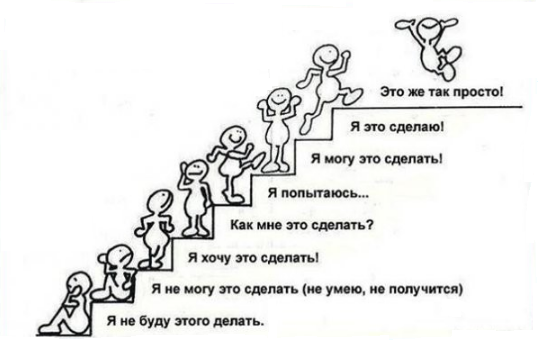  VII.Домашнее задание. §11,12. Разработайте «Памятку для сохранения зубов здоровыми» .Оформите ее как рекламную продукцию – цветной буклет и т.д.Дифференциация домашнего задания.Желаю вам цвести, расти,Копить, крепить здоровье.Оно для дальнего пути –Главнейшее условие.                 С.Маршак Вам понравилось занятие? Тогда давайте поблагодарим друг друга за хорошую работу громкими аплодисментами. Спасибо! До свидания!V.Подведение итогов. Вернуться  к теме и целям урока.  VI. Рефлексия «Лестница успеха».Учащиеся на стикерах пишут свое имя и  отмечают свою позицию на лестнице в конце урока. VII.Домашнее задание. §11,12. Разработайте «Памятку для сохранения зубов здоровыми» .Оформите ее как рекламную продукцию – цветной буклет и т.д.Дифференциация домашнего задания.Желаю вам цвести, расти,Копить, крепить здоровье.Оно для дальнего пути –Главнейшее условие.                 С.Маршак Вам понравилось занятие? Тогда давайте поблагодарим друг друга за хорошую работу громкими аплодисментами. Спасибо! До свидания!V.Подведение итогов. Вернуться  к теме и целям урока.  VI. Рефлексия «Лестница успеха».Учащиеся на стикерах пишут свое имя и  отмечают свою позицию на лестнице в конце урока. VII.Домашнее задание. §11,12. Разработайте «Памятку для сохранения зубов здоровыми» .Оформите ее как рекламную продукцию – цветной буклет и т.д.Дифференциация домашнего задания.Желаю вам цвести, расти,Копить, крепить здоровье.Оно для дальнего пути –Главнейшее условие.                 С.Маршак Вам понравилось занятие? Тогда давайте поблагодарим друг друга за хорошую работу громкими аплодисментами. Спасибо! До свидания!V.Подведение итогов. Вернуться  к теме и целям урока.  VI. Рефлексия «Лестница успеха».Учащиеся на стикерах пишут свое имя и  отмечают свою позицию на лестнице в конце урока. VII.Домашнее задание. §11,12. Разработайте «Памятку для сохранения зубов здоровыми» .Оформите ее как рекламную продукцию – цветной буклет и т.д.Дифференциация домашнего задания.Желаю вам цвести, расти,Копить, крепить здоровье.Оно для дальнего пути –Главнейшее условие.                 С.Маршак Вам понравилось занятие? Тогда давайте поблагодарим друг друга за хорошую работу громкими аплодисментами. Спасибо! До свидания!V.Подведение итогов. Вернуться  к теме и целям урока.  VI. Рефлексия «Лестница успеха».Учащиеся на стикерах пишут свое имя и  отмечают свою позицию на лестнице в конце урока. VII.Домашнее задание. §11,12. Разработайте «Памятку для сохранения зубов здоровыми» .Оформите ее как рекламную продукцию – цветной буклет и т.д.Дифференциация домашнего задания.Желаю вам цвести, расти,Копить, крепить здоровье.Оно для дальнего пути –Главнейшее условие.                 С.Маршак Вам понравилось занятие? Тогда давайте поблагодарим друг друга за хорошую работу громкими аплодисментами. Спасибо! До свидания!Дифференциация – каким способом вы хотите больше оказывать поддержку? Какие задания вы даете ученикам более способным по сравнению с другими?    Дифференциация – каким способом вы хотите больше оказывать поддержку? Какие задания вы даете ученикам более способным по сравнению с другими?    Дифференциация – каким способом вы хотите больше оказывать поддержку? Какие задания вы даете ученикам более способным по сравнению с другими?    Оценивание – как Вы планируете проверять уровень освоения материала учащимися?   Оценивание – как Вы планируете проверять уровень освоения материала учащимися?   Оценивание – как Вы планируете проверять уровень освоения материала учащимися?   Охрана здоровья и соблюдение техники безопасности. Охрана здоровья и соблюдение техники безопасности. Используя материал учебника, перечисляют органы пищеварения,  выявляют   взаимосвязь структуры пищеварительной системы человека с ее функциями Выявляют особенности строения органов пищеварительной системы с выполняемой ими функцией.Используя материал учебника, перечисляют органы пищеварения,  выявляют   взаимосвязь структуры пищеварительной системы человека с ее функциями Выявляют особенности строения органов пищеварительной системы с выполняемой ими функцией.Используя материал учебника, перечисляют органы пищеварения,  выявляют   взаимосвязь структуры пищеварительной системы человека с ее функциями Выявляют особенности строения органов пищеварительной системы с выполняемой ими функцией.ФО начинается в начале урока с определения предварительных знаний.Способности учащихся будут постоянно оцениваться через вопросы.Взаимооценивание по критериям индивидуальной работы в паре.Обратная связь по уроку.Формативное оценивание по итогам выступления учащихся – прием «Большой палец», “Аплодисменты», «Светофор». Письменная обратная связь учителя на выполнение учащимися разноуровнего задания.при работе с проблемной ситуацией, закреплении изученного материала, по домашнему заданию.ФО начинается в начале урока с определения предварительных знаний.Способности учащихся будут постоянно оцениваться через вопросы.Взаимооценивание по критериям индивидуальной работы в паре.Обратная связь по уроку.Формативное оценивание по итогам выступления учащихся – прием «Большой палец», “Аплодисменты», «Светофор». Письменная обратная связь учителя на выполнение учащимися разноуровнего задания.при работе с проблемной ситуацией, закреплении изученного материала, по домашнему заданию.ФО начинается в начале урока с определения предварительных знаний.Способности учащихся будут постоянно оцениваться через вопросы.Взаимооценивание по критериям индивидуальной работы в паре.Обратная связь по уроку.Формативное оценивание по итогам выступления учащихся – прием «Большой палец», “Аплодисменты», «Светофор». Письменная обратная связь учителя на выполнение учащимися разноуровнего задания.при работе с проблемной ситуацией, закреплении изученного материала, по домашнему заданию.Создать благоприятный психолагический климатСледить за осанкой учащихсяСоблюдение санпина при использовании ИКТПравило поведения в классе, соблюдение техники безопасностиСоздать благоприятный психолагический климатСледить за осанкой учащихсяСоблюдение санпина при использовании ИКТПравило поведения в классе, соблюдение техники безопасностиРефлексия по уроку Была ли реальной и доступной  цель урока или учебные цели?Все ли учащиесы достигли цели обучения? Если ученики еще не достигли цели, как вы думаете, почему? Правильно проводилась дифференциация на уроке? Эффективно ли использовали вы время во время этапов урока? Были ли отклонения от плана урока, и почему? Рефлексия по уроку Была ли реальной и доступной  цель урока или учебные цели?Все ли учащиесы достигли цели обучения? Если ученики еще не достигли цели, как вы думаете, почему? Правильно проводилась дифференциация на уроке? Эффективно ли использовали вы время во время этапов урока? Были ли отклонения от плана урока, и почему? Рефлексия по уроку Была ли реальной и доступной  цель урока или учебные цели?Все ли учащиесы достигли цели обучения? Если ученики еще не достигли цели, как вы думаете, почему? Правильно проводилась дифференциация на уроке? Эффективно ли использовали вы время во время этапов урока? Были ли отклонения от плана урока, и почему? Для размышлений о проведенном уроке используйте место ниже. Ответьте на вопросы слева, касающиеся вашего урока.Для размышлений о проведенном уроке используйте место ниже. Ответьте на вопросы слева, касающиеся вашего урока.Для размышлений о проведенном уроке используйте место ниже. Ответьте на вопросы слева, касающиеся вашего урока.Для размышлений о проведенном уроке используйте место ниже. Ответьте на вопросы слева, касающиеся вашего урока.Для размышлений о проведенном уроке используйте место ниже. Ответьте на вопросы слева, касающиеся вашего урока.Рефлексия по уроку Была ли реальной и доступной  цель урока или учебные цели?Все ли учащиесы достигли цели обучения? Если ученики еще не достигли цели, как вы думаете, почему? Правильно проводилась дифференциация на уроке? Эффективно ли использовали вы время во время этапов урока? Были ли отклонения от плана урока, и почему? Рефлексия по уроку Была ли реальной и доступной  цель урока или учебные цели?Все ли учащиесы достигли цели обучения? Если ученики еще не достигли цели, как вы думаете, почему? Правильно проводилась дифференциация на уроке? Эффективно ли использовали вы время во время этапов урока? Были ли отклонения от плана урока, и почему? Рефлексия по уроку Была ли реальной и доступной  цель урока или учебные цели?Все ли учащиесы достигли цели обучения? Если ученики еще не достигли цели, как вы думаете, почему? Правильно проводилась дифференциация на уроке? Эффективно ли использовали вы время во время этапов урока? Были ли отклонения от плана урока, и почему? Общая оценкаДве вещи, лучше всего прошедшие на уроке (касающиес преподавания и обучения)?1: 2: Что могло бы посодействовать тому, чтобы урок прошел еще лучше? (касающиеся преподавания и обучения)?1: 2: Что я  выяснил на этом уроке о классе или о достижениях/затруднениях отдельных учеников на что обратить внимание на следующем уроке? 1: 2: Общая оценкаДве вещи, лучше всего прошедшие на уроке (касающиес преподавания и обучения)?1: 2: Что могло бы посодействовать тому, чтобы урок прошел еще лучше? (касающиеся преподавания и обучения)?1: 2: Что я  выяснил на этом уроке о классе или о достижениях/затруднениях отдельных учеников на что обратить внимание на следующем уроке? 1: 2: Общая оценкаДве вещи, лучше всего прошедшие на уроке (касающиес преподавания и обучения)?1: 2: Что могло бы посодействовать тому, чтобы урок прошел еще лучше? (касающиеся преподавания и обучения)?1: 2: Что я  выяснил на этом уроке о классе или о достижениях/затруднениях отдельных учеников на что обратить внимание на следующем уроке? 1: 2: Общая оценкаДве вещи, лучше всего прошедшие на уроке (касающиес преподавания и обучения)?1: 2: Что могло бы посодействовать тому, чтобы урок прошел еще лучше? (касающиеся преподавания и обучения)?1: 2: Что я  выяснил на этом уроке о классе или о достижениях/затруднениях отдельных учеников на что обратить внимание на следующем уроке? 1: 2: Общая оценкаДве вещи, лучше всего прошедшие на уроке (касающиес преподавания и обучения)?1: 2: Что могло бы посодействовать тому, чтобы урок прошел еще лучше? (касающиеся преподавания и обучения)?1: 2: Что я  выяснил на этом уроке о классе или о достижениях/затруднениях отдельных учеников на что обратить внимание на следующем уроке? 1: 2: Общая оценкаДве вещи, лучше всего прошедшие на уроке (касающиес преподавания и обучения)?1: 2: Что могло бы посодействовать тому, чтобы урок прошел еще лучше? (касающиеся преподавания и обучения)?1: 2: Что я  выяснил на этом уроке о классе или о достижениях/затруднениях отдельных учеников на что обратить внимание на следующем уроке? 1: 2: Общая оценкаДве вещи, лучше всего прошедшие на уроке (касающиес преподавания и обучения)?1: 2: Что могло бы посодействовать тому, чтобы урок прошел еще лучше? (касающиеся преподавания и обучения)?1: 2: Что я  выяснил на этом уроке о классе или о достижениях/затруднениях отдельных учеников на что обратить внимание на следующем уроке? 1: 2: Общая оценкаДве вещи, лучше всего прошедшие на уроке (касающиес преподавания и обучения)?1: 2: Что могло бы посодействовать тому, чтобы урок прошел еще лучше? (касающиеся преподавания и обучения)?1: 2: Что я  выяснил на этом уроке о классе или о достижениях/затруднениях отдельных учеников на что обратить внимание на следующем уроке? 1: 2: 